Country of dispatchFINLANDISO CodeFICertificate number (No)Competent ministry of exporting countryMinistry of Agriculture and Forestry of FinlandCompetent ministry of exporting countryMinistry of Agriculture and Forestry of Finland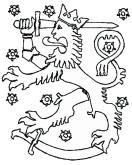 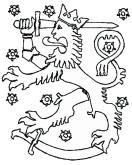 health certificatefor export of insects and insect productsfor human consumption from FinlandCompetent central authority of exporting countryFinnish Food Authority Competent central authority of exporting countryFinnish Food Authority health certificatefor export of insects and insect productsfor human consumption from FinlandCompetent local authority issuing this certificateCompetent local authority issuing this certificatehealth certificatefor export of insects and insect productsfor human consumption from FinlandName, address, telephone and e-mail of the consignor/exporterName, address, telephone and e-mail of the consignor/exporterName, address, telephone and e-mail of the consignee/importerI Identification of goodsI Identification of goodsI Identification of goodsI.1 Species of insects (scientific name(s))I.1 Species of insects (scientific name(s))I.1 Species of insects (scientific name(s))I.2 Type and name of productsI.2 Type and name of productsI.2 Type and name of productsI.3 State or type of processingI.3 State or type of processingI.3 State or type of processingI.4 Type of packagingI.5 Lot number(s)I.5 Lot number(s)I.6 Number of packagesI.7 Gross weight (kg)I.8 Net weight (kg)I.9 Date(s) of production or processingI.10 Conditions for storage and transportI.10 Conditions for storage and transportI.11 Container number(s) (if applicable)I.12 Seal number(s) (if applicable)I.12 Seal number(s) (if applicable)Certificate number (No)Certificate number (No)II Origin of goodsII Origin of goodsII Origin of goodsII.1 Country of origin (of insects)II.1 Country of origin (of insects)II.2 ISO CodeII.3 Name(s) and address(es) of production and processing establishment(s)II.3 Name(s) and address(es) of production and processing establishment(s)II.3 Name(s) and address(es) of production and processing establishment(s)II.4 Name(s) and address(es) of separate store(s)II.4 Name(s) and address(es) of separate store(s)II.4 Name(s) and address(es) of separate store(s)II.5 Date of loadingII.6 Place of loadingII.6 Place of loadingII.7 Means of transportII.7 Means of transportII.7 Means of transportIII Destination of goodsIII Destination of goodsIII Destination of goodsIII.1 Country of destinationIII.2 ISO CodeIII.3 Place of destinationIV AttestationI, the undersigned officer of the competent local authority do hereby certify that:the insects described above were raised for human consumption and fed solely with feed, suitable for food producing animals;the insects and insect products are of species that can legally be marketed for human consumption in Finland and no parts have been removed from the insects;3)	the insects and insect products were manufactured at (an) establishment(s) and stored at (a) store(s) that have been registered and that are under the supervision of the competent authority of Finland;4)	the insects and insect products were handled, produced, packed and stored under sanitary conditions in accordance with the European Union and Finnish legislation on public health requirements; and5)	the insects and insect products were at the time of loading in perfect condition and unconditionally fit for human consumption.Done at (place) Date  Official stamp (1) Official stamp (1) Signature of the officer of the competent local authority (1)Signature of the officer of the competent local authority (1)Signature of the officer of the competent local authority (1)Signature of the officer of the competent local authority (1)Official stamp (1) Official stamp (1) Name clarification and official position in capital lettersName clarification and official position in capital lettersName clarification and official position in capital lettersName clarification and official position in capital lettersOfficial stamp (1) (1)  Signature and stamp must be in a different colour to that of the printed certificate(1)  Signature and stamp must be in a different colour to that of the printed certificate(1)  Signature and stamp must be in a different colour to that of the printed certificate(1)  Signature and stamp must be in a different colour to that of the printed certificate(1)  Signature and stamp must be in a different colour to that of the printed certificate(1)  Signature and stamp must be in a different colour to that of the printed certificate